CITY OF FIRCRESTORDINANCE NO. 1684AN ORDINANCE OF THE CITY OF FIRCREST, WASHINGTON, AMENDING FMC 2.44.150, RELATING TO HOLIDAYS; PROVIDING FOR SEVERABILITY; AND ESTABLISHING AN EFFECTIVE DATEWHEREAS, the City Council of the City of Fircrest wishes to recognize June 19th as the date that commemorates the end of slavery in the United States; and WHEREAS, since its origin in 1865 in Galveston, Texas, the observance of June 19th (Juneteenth) as the African American Emancipation Day has spread across the United States and beyond; and WHEREAS, the City Council desires to include the Juneteenth Holiday as a recognized, paid holiday at the City of Fircrest. THE CITY COUNCIL OF THE CITY OF FIRCREST DO ORDAIN AS FOLLOWS:Section 1.  FMC 2.44.150, Amended.  Fircrest Municipal Code Section 2.44.150, Holidays, adopted in Ordinance No. 1636, is hereby amended to read as follows:2.44.150 Holidays.(a) 	The following are recognized as paid holidays:	New Year’s Day – January 1	Martin Luther King, Jr.’s Birthday – 3rd Monday in January	Presidents’ Day – 3rd Monday in February	Memorial Day – Last Monday in May	Juneteenth – June 19th	Independence Day – July 4	Labor Day – 1st Monday in September	Veteran’s Day – November 11	Thanksgiving Day – 4th Thursday in November	Friday following Thanksgiving	Christmas Day – December 25	Any holiday falling on Saturday will be celebrated on the preceding Friday. Any 	holiday falling on Sunday will be celebrated on the following Monday. The 	employee must be on paid status the day prior and day after a holiday to qualify for 	holiday payment.(b) 	Floating Holiday. In addition to the above holidays, each regular full-time employee	shall be granted eight hours’ floating holiday time each calendar year; provided the	employee has worked or is scheduled to work four consecutive months in the 	calendar year. Accumulated holiday time shall be taken in the year it is accrued, or 	lost.(c)	 Date Holiday Observed. Any holiday falling on a Saturday will be celebrated the	preceding Friday. Any holiday falling on a Sunday will be celebrated the following	Monday.(d) 	Condition of Payment. As a condition to payment for the holidays, an employee must	be in a paid status the scheduled workday immediately preceding a holiday and the	scheduled workday immediately following the holiday, unless excused by the city	manager.(e)	 Regular Part-Time Employees. A regular part-time employee is not entitled to	compensation for a holiday unless the day it is observed falls on the employee’s	regularly scheduled workday. Regular part-time employees will be paid on a pro-rata	basis based on the established number of hours in their work week.(f)	 Holiday Work. Nonexempt regular full-time or part-time employees will be paid for	the holiday plus two times their regular rate of pay for any time worked on the	holiday. Such time must be preauthorized by the city manager and/or his/her	designee.(g)	Religious Holidays. If an employee’s religious beliefs require observance of a 	holiday not included in the basic holiday schedule, the employee may, with the city 	manager and/or his/her designee’s approval, take the day off using vacation, floating 	holiday, or leave without pay.Section 2.  Severability.  Should any section, paragraph, sentence, clause or phrase of this Ordinance, or its application to any person or circumstance, be declared unconstitutional or otherwise invalid for any reason, or should any portion of this Ordinance be pre-empted by state or federal law or regulation, such decision or pre-emption shall not affect the validity of the remaining portions of this Ordinance or its application to other persons or circumstances.Section 3.  Effective Date.  This Ordinance shall be published in the official newspaper of the City, and shall take effect and be in full force five (5) days after the date of publication.PASSED BY THE CITY COUNCIL OF THE CITY OF FIRCREST, WASHINGTON, at a regular meeting thereof this 26th day of April 2022.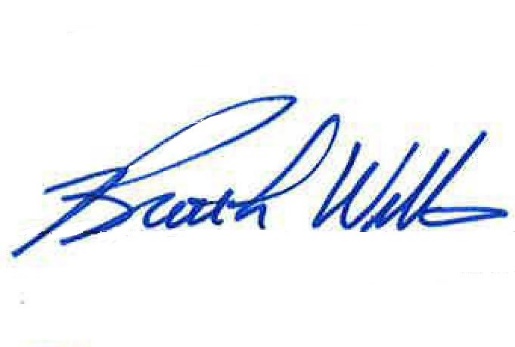                                                                       APPROVED:___________________________________                                                                                     Brett L. Wittner, Mayor 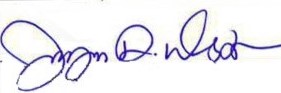 ATTEST:___________________________________		Jayne Westman, City ClerkAPPROVED AS TO FORM: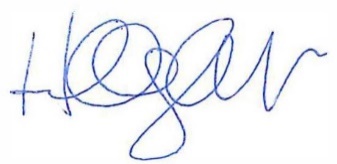 ___________________________________Hillary J. Evans, City Attorney DATE OF PUBLICATION:EFFECTIVE DATE: